Возвращайтесь быстрее домой!          В это сложное и тяжелое для нашей страны время многие наши мужчины находятся в зоне специальной военной операции. Они защищают Родину, свои семьи.          Ребята 6в класса решили их поддержать своим вниманием и присоединились к акции «Победа»: собрали небольшую посылку, в которую положили куколки-талисманы для воинов Тугулымского района, конфеты и письма. Пусть знают, что на Родине их помнят, поддерживают, гордятся успехами и, конечно, ждут домой. Большую помощь в изготовлении поделок оказала Ласкина Н.Г.          К 23 февраля ребята уже посылали поздравительные открытки и было очень приятно услышать ответное слово. Ребята надеются, что и этот их подарок дойдет до адресата, а талисманы помогут солдатам в трудную минуту. Своих не бросаем!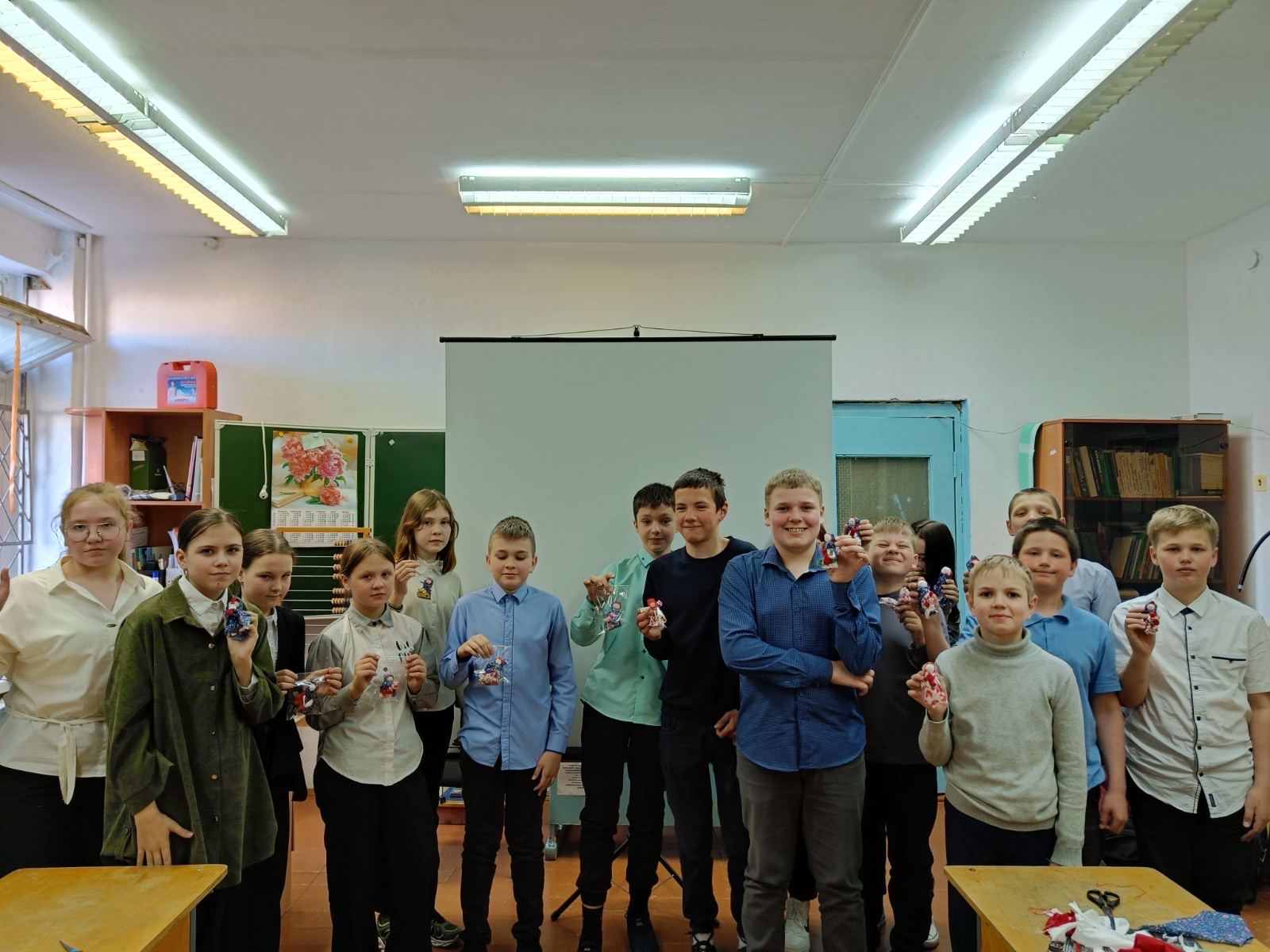 